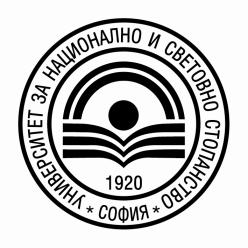 Приет с решение на ФС на факултет 	          	        Утвърждавам:„Икономика на инфраструктурата“ 		         Зам.-Ректор по обучението в ОКС Протокол № 13/26.03.2013 г. 			         «магистър» и дистанционно обучение 					                        	         проф. д-р Веселка ПавловаПравила за провеждане на защита на магистърска теза в ОКС „магистър“ на катедра „Икономика на туризма“Обучението на студентите от катедра „Икономика на туризма“ в образователна степен „магистър“ завършва със защита на магистърска теза по специалността, за която в учебния план са определени 15 кредита и 375 часа извънаудиторна заетост.Защитата на магистърската теза се провежда съгласно държавните изисквания за дипломиране въз основа на настоящите правила, утвърдени от КС и ФС. Те са оповестени на електронната страница на катедра „Икономика на туризма“.Защитата на магистърската теза се провежда пред държавна комисия от най-малко трима хабилитирани преподаватели, назначена със заповед на зам.-ректора по обучението в ОКС „магистър“. Председателят на комисията е хабилитиран преподавател на ОТД в УНСС.Темите на магистърските тези се определят най-малко 4 месеца преди първата изпитна сесия. Научните ръководители се определят на КС въз основа на списъците на студентите, като научни ръководители могат да бъдат хабилитирани и нехабилитирани преподаватели с образователна и научна степен „доктор“. Рецензентите се избират на КС, съобразно тематиката на разработената магистърска теза. В хода на разработването на магистърската теза, научните ръководители осъществяват регулярни срещи с дипломантите. Изготвя се план-график за работа по разработваната магистърска теза, който включва съдържание, използвани източници и срокове за предаване в работен и окончателен вариант. 3 седмици преди датата на защитата, студентът предава два екземпляра от магистърската си теза в катедрата. Той представя екземпляр от заглавната страница за подпис на научния ръководител. КС определя рецензент по посочения ред, който в срок от две седмици изготвя рецензия. Тя включва анализ и оценка на съдържанието на магистърската теза и два контролни въпроса. Преподавателите от катедрата могат да осъществяват максимум до 3 научни ръководства и да рецензират до три магистърски тези на една защита.Магистърската теза задължително включва увод, изложение, заключение, приложения, използвана литература. Подвързана е със спирала. Заглавната страница включва следните реквизити: наименование на УНСС, на катедрата, заглавие на магистърската теза, трите имена на студента и факултетен номер; академична длъжност и научна степен на научния ръководител.В деня на защитата, студентът представя кратко експозе на разработената магистърска теза и отговаря на зададените в рецензията въпроси. Членовете на изпитната комисия задават допълнителни въпроси. Изпитната комисия оценява магистърската теза по обхват и съдържание, представяне на студента по време на защитата, преценка на рецензента и членовете на изпитната комисия.Изисквания и процедури по организационно-технически въпроси, свързани с провеждането на защитата:Изпитната дата се оповестява 45 дни предварително;Научните ръководители и темите се оповестяват 4 месеца преди първата държавна изпитна сесия на информационното табло пред катедрата. Рецензентите се оповестяват след тяхното избиране;Магистърските тези се предават три седмици преди изпитната дата в два екземпляра в катедрата;Рецензиите се предават в два екземпляра една седмица преди изпитната дата;Студентите се допускат до защита след семестриално завършване, спазване на горепосочените срокове и изисквания, и получаване на положителна рецензия;Самоличността се определя въз основа на документ за самоличност и студентска книжка;По време на защитата се забранява използването на технически средства;Резултатите от защитата се оповестяват в същия ден от председателя на изпитната комисия;Изпитните оценки се внасят в студентските книжки и протоколите в деня на защитата, а в главните книги – в срок до 3 работни дни;Обсъждането на изпитните резултати се провежда на следващия КС, като се прави анализ за представянето на студентите;Магистърските тези и рецензиите се съхраняват в катедрата, за срок от една година;След изтичането на срока за съхранение, с цел гарантиране и защита на интелектуалната собственост върху магистърските тези, същите се унищожават на машина.Защитите се публични и на тях може да присъстват други студенти, преподаватели и външни за УНСС лица.	Правилата за провеждане на защита на магистърска теза са приети на заседание на катедра “Икономика на туризма“ от 18.02.2013 г. (протокол № 282).		РЪКОВОДИТЕЛ КАТЕДРА: ………………………					/проф. д-р Димитър Тадаръков/		ДЕКАН: ……………………………………					   	 		 /проф. д.ик.н. Хр. Първанов/УНИВЕРСИТЕТ ЗА НАЦИОНАЛНО И СВЕТОВНО СТОПАНСТВОФАКУЛТЕТ “ИКОНОМИКА НА ИНФРАСТРУКТУРАТА”КАТЕДРА “ИКОНОМИКА НА ТУРИЗМА”